教育局公告 208333教育局公告 208333公告單位:特教中心公告人:陳如凡  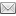 公告期間:2022/10/25~2022/10/30發佈日:2022/10/25 17:38:00簽收:準時簽收 簽收狀況 列印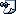 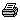 公文文號:無附件:  自閉症巡迴輔導團隊社群計畫2022.10.25.pdf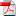 附件:  自閉症巡迴輔導團隊社群計畫2022.10.25.pdf標題:【特教研習】111特教教師專業成長自閉症輔導社群系列研習-行為功能介入方案個案分享，請查照。標題:【特教研習】111特教教師專業成長自閉症輔導社群系列研習-行為功能介入方案個案分享，請查照。說明:一、依據111年度特殊教育工作計畫辦理。二、研習日期：兩場次請擇一場次報名參加                        111年11月9日(星期三)14時至16時                        111年11月23日(星期三)14時至16時三、研習地點：進學國小東棟二樓視聽教室四、報名方式：請至全國特殊教育資訊網報名                        11/9報名聯結https://special.moe.gov.tw/study_three.php?id=570011                        11/23報名聯結https://special.moe.gov.tw/study_three.php?id=570012五、研習詳細內容請參閱附件實施計畫。六、參與對象：每場次預計錄取70名。(1)本學年度本團隊自閉症巡迴教師，以及參與個案研討之階段一、二的教師，均應出席參加本研習。(2)本學年度申請並接受自閉症巡迴輔導服務的學校，每校務必派一名學校人員，如：資源班教師、不分類巡迴班教師、輔導教師、輔導相關行政人員，或班上有自閉症個案的級任老師。七、請惠予參與研習人員公(差)假，依實際出席情形給予參與者研習時數。八、如有疑義，請逕洽自閉症巡迴團隊行政組長謝坤憲老師，電話：06-2133007分機：855說明:一、依據111年度特殊教育工作計畫辦理。二、研習日期：兩場次請擇一場次報名參加                        111年11月9日(星期三)14時至16時                        111年11月23日(星期三)14時至16時三、研習地點：進學國小東棟二樓視聽教室四、報名方式：請至全國特殊教育資訊網報名                        11/9報名聯結https://special.moe.gov.tw/study_three.php?id=570011                        11/23報名聯結https://special.moe.gov.tw/study_three.php?id=570012五、研習詳細內容請參閱附件實施計畫。六、參與對象：每場次預計錄取70名。(1)本學年度本團隊自閉症巡迴教師，以及參與個案研討之階段一、二的教師，均應出席參加本研習。(2)本學年度申請並接受自閉症巡迴輔導服務的學校，每校務必派一名學校人員，如：資源班教師、不分類巡迴班教師、輔導教師、輔導相關行政人員，或班上有自閉症個案的級任老師。七、請惠予參與研習人員公(差)假，依實際出席情形給予參與者研習時數。八、如有疑義，請逕洽自閉症巡迴團隊行政組長謝坤憲老師，電話：06-2133007分機：855